РАБОЧАЯ ПРОГРАММАучителя ИЗО и технологии Новицкой Анны Олеговны  по учебному предмету «Технология»                                                   для 8 класса2022 - 2023 учебный год                            Пояснительная записка     к рабочей программе по технологии 8 классРабочая программа по предмету «Технология 8 класс» создана в соответствии с требованиями Федерального государственного образовательного стандарта среднего общего образования. Она разработана в целях конкретизации содержания образовательного стандарта с учетом межпредметных и внутрипредметные связей, логики учебного процесса и возрастных особенностей школьников. Рабочая программа разработана на основе авторской программы Симоненко В.Д., Электов А.А., Гончаров Б.А., Очинин О.П., Елисеева Е.В., Богатырёв А.Н. Технология. 8 класс. М, ООО «Издательский центр «ВЕНТАНА-ГРАФ», 2018                       Цели изучения предмета «Технология»:Предметные результаты освоения искусства в средней школе проявляются в следующем:в познавательной сфере – понимание значения искусства в жизни человека и общества; восприятие и характеристика художественных образов, представленных в произведениях искусства; умение различать основные виды и жанры пластических искусств, характеризовать их специфику; сформированность представлений о ведущих музеях России и художественных музеях своего региона;в ценностно-эстетической сфере – умение различать и передавать в художественно-творческой  деятельности характер, эмоциональное состояние и  свое отношение к природе, человеку, обществу; осознание общечеловеческих ценностей, выраженных в главных темах искусства, и отражение их в собственной художественной деятельности; умение эмоционально оценивать шедевры русского и мирового искусства (в пределах изученного); проявление устойчивого интереса к художественным традициям своего и других народов; развитие эмоционально-эстетического восприятия действительности, художественно-творческих способностей учащихся, образного и ассоциативного мышления, фантазии, зрительно-образной памяти, вкуса, художественных потребностей;в коммуникативной сфере – способность высказывать суждения о художественных особенностях произведений, изображающих природу и человека в различных эмоциональных состояниях; умение обсуждать коллективные результаты художественно-творческой деятельности;в трудовой сфере – умение использовать различные материалы и средства художественной выразительности для передачи замысла в собственной художественной деятельности; моделирование новых образов путем трансформации известных (с использованием средств изобразительного искусства и компьютерной графики).В результате освоения содержания курса происходит гармонизация интеллектуального и эмоционального развития личности обучающегося, формируется целостное представление о мире, развивается образное восприятие и через эстетическое переживание и освоение способов творческого самовыражения осуществляется познание и самопознание.Предметными результатами занятий по программе «Искусство» являются:освоение/присвоение художественных произведений как духовного опыта поколений; понимание значимости искусства, его места и роли в жизни человека; уважение культуры другого народа;знание основных закономерностей искусства; усвоение специфики художественного образа, особенностей средств художественной выразительности, языка разных видов искусства;устойчивый интерес к различным видам учебно-творческой деятельности, художественным традициям своего народа и достижениям мировой культуры. В результате изучения предмета «Искусство» у обучающихся:будут сформированы основы художественной культуры: представления о специфике искусства, потребность в художественном творчестве и в общении с искусством;начнут развиваться образное мышление, наблюдательность и воображение, творческие способности, эстетические чувства, формироваться основы анализа произведения искусства;формируются основы духовно-нравственных ценностей личности, будет проявляться эмоционально-ценностное отношение к миру, художественный вкус;появится способность к реализации творческого потенциала в духовной, художественно-продуктивной деятельности, разовьется трудолюбие, открытость миру, диалогичность;установится осознанное уважение и принятие традиций, форм культурного -исторической, социальной и духовной жизни родного края, наполнятся конкретным содержание понятия Отечество», «родная земля», «моя семья и род», «мой дом», разовьется принятие культуры и духовных традиций много национального народа Российской Федерации, зародится социально ориентированный и взгляд на мир;будут заложены основы российской гражданской идентичности, чувства гордости за свою Родину, появится осознание своей этнической и национальной принадлежности, ответственности за общее благополучие.Место предмета «Технология» в учебном планеВ соответствии с учебным планом ОАНО «Гимназия имени Петра Первого» на изучение предмета «Технология» выделяется 1 час в неделю, таким образом программа рассчитана на 34 часа в год.                 Планируемые результаты освоения предмета «Технология»Обучающиеся:овладеют умениями и навыками восприятия произведений искусства; смогут понимать образную природу искусства; давать эстетическую оценку явлениям окружающего мира;получат навыки сотрудничества со взрослыми и сверстника научатся вести диалог, участвовать в обсуждении значимых явлений жизни и искусства;научатся различать виды и жанры искусства, смогут называть ведущие художественные музеи России (и своего региона); В результате изучения изобразительного искусства ученик должен знать:как анализировать произведения архитектуры и дизайна; каково место конструктивных искусств в ряду пластических искусств, их общие начала и специфику;особенности образного языка конструктивных видов искусства, единство функционального и художественно-образных начал и их социальную роль;основные этапы развития и истории архитектуры и дизайна, тенденции современного конструктивного искусства.Учащиеся должны уметь:конструировать объёмно-пространственные композиции, моделировать архитектурно-дизайнерские объекты (в графике и объёме);моделировать в своём творчестве основные этапы художественно-производственного процесса в конструктивных искусствах;работать с натуры, по памяти и воображению над зарисовкой и проектированием конкретных зданий и вещной среды;конструировать основные объёмно-пространственные объекты, реализуя при этом фронтальную, объёмную и глубинно-пространственную композицию;использовать в макетных и графических композициях ритм линий, цвета, объёмов, статику и динамику тектоники и фактур;владеть навыками формообразования, использования объёмов в дизайне и архитектуре (макеты из бумаги, картона, пластилина);создавать композиционные макеты объектов на предметной плоскости и в пространстве;создавать с натуры и по воображению архитектурные образы графическими материалами и др.;работать над эскизом монументального произведения (витраж, мозаика, роспись, монументальная скульптура);использовать выразительный язык при моделировании архитектурного ансамбля;использовать разнообразные материалы (бумага белая и тонированная, картон, цветные плёнки; краски: гуашь, акварель; графические материалы: уголь, тушь, карандаш, мелки; материалы для работы в объёме: картон, бумага, пластилин, глина, пенопласт, деревянные и другие заготовки).Использовать приобретенные знания и умения в практической деятельности и повседневной жизни для:восприятия и оценки произведений искусства; самостоятельной творческой деятельности в рисунке и живописи (с натуры, по памяти, воображению), в иллюстрациях к произведениям литературы и музыки, декоративных и художественно-конструктивных работах (дизайн предмета, костюма, интерьера). Содержание учебного предметаРаздел "Технологии творческой и опытнической деятельности" (1 час)Тема: Проектирование как сфера профессиональной деятельностиОсновные теоретически сведения. Правила техники безопасности на уроках технологии. Проектирование как сфера профессиональной деятельности. Последовательность проектирования. Банк идей. Реализация проекта. Оценка проекта  Раздел: Технологии домашнего хозяйства (10 часов)  Тема: «Бюджет семьи"  Основные теоретически сведения. Источники семейных доходов и бюджет семьи. Способы выявления потребностей семьи. Технология построения семейного бюджета. Доходы и расходы семьи. Технология совершения покупок. Потребительские качества товаров и услуг. Способы защиты прав потребителей. Технология ведения бизнеса. Оценка возможностей предпринимательской деятельности для пополнения семейного бюджета  Лабораторно-практические работы. Анализ потребности членов семьи. Планирование недельных, месячных и годовых расходов семьи с учётом её состава. Анализ качества и потребительских свойств товаров. Изучение и анализ способов защиты прав потребителей. Планирование возможной индивидуальной трудовой деятельности. Работа над проектом.  Тема "Экология жилища"  Основные теоретически сведения. Инженерные коммуникации в доме. Характеристика основных элементов систем энергоснабжения, теплоснабжения, водопровода и канализации в городском и сельском (дачном) домах. Правила их эксплуатации. Современные системы фильтрации воды. Система безопасности жилища.  Лабораторно-практические работы. Ознакомление с приточно-вытяжной естественной вентиляцией в помещении. Ознакомление с системой фильтрации воды (на лабораторном стенде). Изучение конструкции водопроводных смесителей.  Тема "Водоснабжение и канализация в доме"  Основные теоретически сведения. Схемы горячего и холодного водоснабжения в многоэтажном доме. Система канализации в доме. Мусоропроводы и мусоросборники. Работа счётчика расхода воды. Способы определения расхода и стоимости расхода воды. Утилизация сточных вод системы водоснабжения и канализации. Экологические проблемы, связанные с их утилизацией.  Лабораторно-практические работы. Ознакомление со схемой системы водоснабжения и канализации в школе и дома. Определение расхода и стоимости горячей и холодной воды за месяц.Раздел " Электротехника" (13 часов)  Тема "Электромонтажные и сборочные технологии" Теоретические сведения. Общее понятие об электрическом токе, о силе тока, напряжении и сопротивлении. Виды источников тока и приёмников электрической энергии. Условные графические изображения на электрических схемах. Понятие об электрической цепи и о её принципиальной схеме. Виды проводов. Инструменты для электромонтажных работ. Приёмы монтажа и соединений установочных проводов и установочных изделий. Правила безопасной работы с электроустановками и при выполнении электромонтажных работ. Профессии, связанные с выполнением электромонтажных и наладочных работ.  Лабораторно - практические и практические работы. Чтение простой электрической схемы. Сборка электрической цепи из деталей конструктора с гальваническим источником тока. Исследование работы цепи при различных вариантах её сборки. Электромонтажные работы: ознакомление с видами электромонтажных инструментов и приёмами их использования; выполнение упражнений по механическому оконцеванию, соединению и ответвлению проводов. Изготовление удлинителя. Использование пробника для поиска обрыва в простых электрических цепях.  Тема "Электротехнические устройства с элементами автоматики"  Теоретические сведения. Принципы работы и способы подключения плавких и автоматических предохранителей. Схема квартирной электропроводки. Подключение бытовых приёмников электрической энергии. Работа счётчика электрической энергии. Способы определения расхода и стоимости электрической энергии. Возможность одновременного включения нескольких бытовых приборов в сеть с учётом их мощности. Пути экономии электрической энергии. Устройство и принцип работы бытового электрического утюга с элементами автоматики. Влияние электротехнических и электронных приборов на окружающую среду и здоровье человека. Правила безопасной работы с электроустановками и при выполнении электромонтажных работ. Профессии, связанные с производством, эксплуатацией и обслуживанием электротехнических и электронных устройств.  Лабораторно-практические и практические работы. Изучение схем квартирной электропроводки. Определение расхода и стоимости электроэнергии за месяц. Изучение устройства и принципа работы бытового электрического утюга с элементами автоматики.Тема"Бытовые электроприборы" Теоретические сведения. Применение электрической энергии в промышленности, на транспорте и в быту. Электронагревательные приборы, их характеристики по мощности и рабочему напряжению. Виды электронагревательных приборов. Электрическая и индукционная плиты на кухне: принцип действия, правила эксплуатации. Преимущества и недостатки. Пути экономии электрической энергии в быту. Правила безопасного пользования бытовыми электроприборами. Отопительные электроприборы. Назначение, устройство, правила эксплуатации рефлектора, воздухонагревателя, масляного обогревателя (радиатора). Экономия электроэнергии при пользовании отопительными приборами. Устройство и принцип действия электрического фена для сушки волос. Общие сведения о принципе работы, видах и правилах эксплуатации стиральных машин-автоматов, электрических вытяжных устройств.  Электронные приборы: телевизоры, DVD-плееры, музыкальные центры, компьютеры, часы и др. Сокращение их срока службы и поломка при скачках напряжения. Способы защиты приборов от скачков напряжения.  Лабораторно - практические и практические работы. Оценка допустимой суммарной мощности электроприборов, подключаемых к одной розетке и в квартирной (домовой) сети. Изучение устройства и принципа действия стиральной машины-автомата, электрического фена для сушки волос. Изучение способов защиты электронных приборов от скачков напряжения.  Раздел" Современное производство и профессиональное самоопределение" (10 часов)Тема "Сферы производства и разделение труда" Теоретические сведения. Сферы и отрасли современного производства. Основные составляющие производства. Основные структурные подразделения производственного предприятия. Уровни квалификации и уровни образования. Факторы, влияющие на уровень оплаты труда. Понятие о профессии, специальности, квалификации и компетентности работника  Тема "Профессиональное образование и профессиональная карьера" Теоретические сведения. Виды массовых профессий сферы производства и сервиса в регионе. Региональный рынок труда и его конъюнктура. Профессиональные интересы, склонности и способности. Диагностика и самодиагностика профессиональной пригодности. Источники получения информации о профессиях, путях и об уровнях профессионального образования. Здоровье и выбор профессии.    Лабораторно - практические и практические работы. Определение профессиональной пригодности. Анализ мотивов своего профессионального выбора. Составление мотивов выбора профессии. Профили обучения и сферы профессиональной деятельности.      Раздел «Технологии исследовательской и опытнической деятельности» (8 часов, изучается в каждом блоке программы).       Тема "Исследовательская и созидательная деятельность".Теоретические сведения. Проектирование как сфера профессиональной деятельности. Последовательность проектирования. Банк идей. Реализация проекта. Оценка проекта. Практические работы. Обоснование темы творческого проекта. Поиск и изучение информации по проблемам, формирование базы данных. Разработка нескольких вариантов решения проблемы, выбор лучшего варианта и подготовка необходимой документации. Выполнение проекта и анализ результатов работы. Оформление пояснительной записки. проведение презентации с помощью ПК.       Варианты творческих проектов: «Бизнес план семейного предприятия», «Разработка плаката по электробезопасности», «Дом будущего», «Мой профессиональный выбор».                          Календарно-тематическое планирование                               Критерии оцениванияОценка устных ответов учащихсяОценка «5» ставиться в том случае, если ученик полностью справляется с поставленной целью урока;- правильно излагает изученный материал и умеет применить полученные знания на практике; - верно решает композицию рисунка, т.е. гармонично согласовывает между собой все компоненты изображения;- умеет подметить и передать в изображении наиболее характерное; - полностью овладел программным материалом, ясно представляет форму предметов по их изображениям и твердо знает изученные правила и условности изображений;- вполне самостоятельно, тщательно и своевременно выполняет творческую работу, соблюдая все правила композиции, цветового решения, форму предмета и т.д. - ошибок в изображениях не делает, но допускает незначительные неточности; - может интегрировать знания из различных разделов для решения поставленной задачи; - правильно применяет приемы и изученные техники рисования;- работа выполнена в заданное время, самостоятельно, с соблюдением технологической последовательности, качественно и творчески;- уровень художественной грамотности вполне соответствует этапу обучения;- учебная задача по методу полностью выполненаОценка «4» ставиться, если ученик полностью овладел программным материалом, но при изложении его допускает неточности второстепенного характера;- гармонично согласовывает между собой все компоненты изображения;- умеет подметить, но не совсем точно передаёт в изображении наиболее характерное. - полностью овладел программным материалом, но при выполнении рисунка испытывает небольшие затруднения в передаче света, тени, полутени и т.д.- при выполнении рисунка и творческих работ допускает ошибки второстепенного характера, которые исправляет после замечаний учителя и устраняет самостоятельно без дополнительных пояснений.- допустил малозначительные ошибки, но может самостоятельно исправить ошибки с небольшой подсказкой учителя;- работа выполнена в заданное время, самостоятельно.- уровень художественной грамотности соответствует этапу обучения (допускаются незначительные отклонения);- учебная задача по методу выполненаОценка «3» ставится, если учащийся слабо справляется с поставленной целью урока; - допускает неточность в изложении изученного материала. - основной программный материал знает не твердо, но большинство изученных условностей изображений усвоил;- обязательные работы, предусмотренные программой, выполняет, но несвоевременно;- в рисунке допускает существенные ошибки, которые исправляет по указанию и помощью учителя.- владеет знаниями из различных разделов, но испытывает затруднения в их практическом применении при выполнении рисунка;- понимает последовательность создания рисунка, но допускает отдельные ошибки; - работа не выполнена в заданное время, с нарушением технологической последовательности. - уровень художественной грамотности в основном соответствует этапу обучения; - учебная задача по методу в основном выполнена (или выполнена не полностью)Оценка «2» - допускает грубые ошибки в ответе;- не справляется с поставленной целью урока;- обнаруживает полное незнание учебного материала.- обнаруживает незнание или непонимание большей или наиболее важной части учебного материала;- допускает существенные ошибки в рисунке, которые не может исправить даже с помощью учителя. - не знает основных элементов процесса рисования; - не умеет пользоваться дополнительным материалом, не владеет даже минимальными фактическими знаниями, умениями и навыками, определёнными в образовательном стандарте. - уровень художественной грамотности не соответствует этапу обучения;- учебная задача по методу не выполнена (или выполнена не полностью)- уровень художественной грамотности не может быть оценен, поскольку учебная задача по методу сознательно не выполнялась.                Учебно-методическое обеспечение       Используемый учебно-методический комплекс (УМК)Реализуется на основе УМК: учебник «Технология» для общеобразовательных учреждений, 8 класс, созданного под руководством В.Д. Симоненко, А.А. Электов, Б.А. Гончаров, О.П. Очинин, Е.В. Елисеева, А.Н. Богатырев, -М.: Вентана - Граф, 2019г.Общеобразовательная автономная некоммерческая организация«Гимназия имени Петра Первого»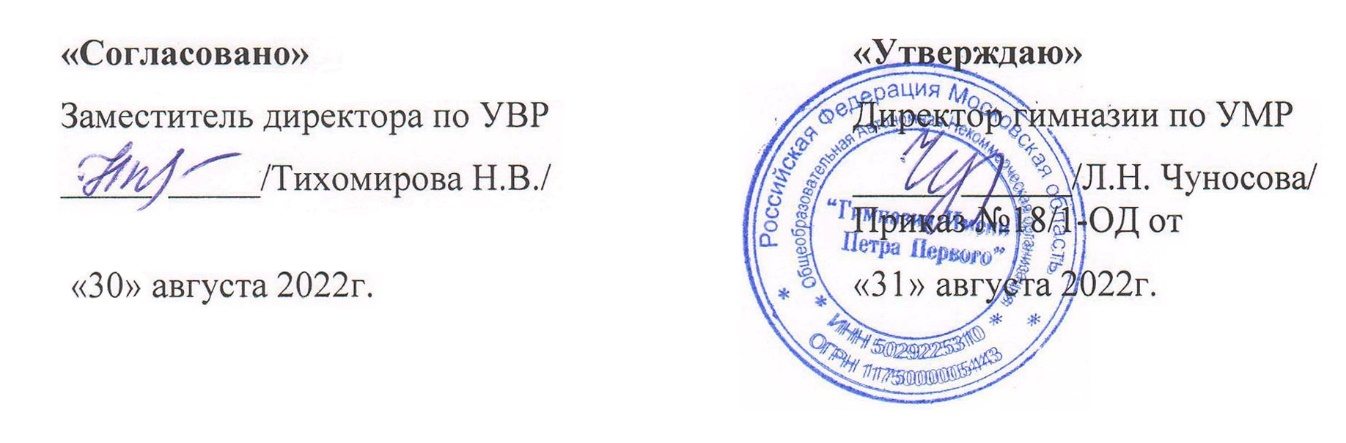 № п\пДатаДатаКоличество часовРаздел, тема урока№ п\ппланфактКоличество часовРаздел, тема урокаРаздел 1. Технологии творческой и опытнической деятельности (1час)Раздел 1. Технологии творческой и опытнической деятельности (1час)Раздел 1. Технологии творческой и опытнической деятельности (1час)Раздел 1. Технологии творческой и опытнической деятельности (1час)1.1Проектирование как сфера профессиональной деятельности.Раздел 2. Технология домашнего хозяйства (10 часов)Раздел 2. Технология домашнего хозяйства (10 часов)Раздел 2. Технология домашнего хозяйства (10 часов)Раздел 2. Технология домашнего хозяйства (10 часов)1.1Способы выявления потребностей семьи2.1Технология построения семейного бюджета. Входной контроль: тестирование.3.1Доходы и расходы семьи.4.1Технология совершения покупок. Способы защиты прав потребителей.5.1Технология ведения бизнеса.6.1Творческий проект «Бизнес-план семейного предприятия»7.1Защита творческого проекта8.1Экология жилища.9.1Технологии ремонта элементов систем водоснабжения.10.1Технологии ремонта элементов систем канализации.             Раздел 3. Электротехника (13 часов)             Раздел 3. Электротехника (13 часов)             Раздел 3. Электротехника (13 часов)             Раздел 3. Электротехника (13 часов)             Раздел 3. Электротехника (13 часов)1.1Электрический ток и его использование. Электрические цепи2.1Потребители и источники электроэнергии. Электроизмерительные приборы.3.1Организация рабочего места для электромонтажных работ.4.1Правила техники безопасности.5.1Электрические провода.6.1Творческий проект «Разработка плаката по электробезопасности»7.1Защита творческого проекта по электротехнике.8.1Электроосветительные приборы9.1Электронагревательные приборы.10.1Цифровые приборы11.1Творческий проект «Дом будущего»12.1Творческий проект «Дом будущего»13.1Защита творческого проекта «Дом будущего»Раздел 4. Современное производство и профессионального самоопределение.  (10 часов)Раздел 4. Современное производство и профессионального самоопределение.  (10 часов)Раздел 4. Современное производство и профессионального самоопределение.  (10 часов)Раздел 4. Современное производство и профессионального самоопределение.  (10 часов)1.1Сферы и отрасли современного производства.2.1Сферы и отрасли современного производства.3.1Профессиональное образование и профессиональная карьера4.1Профессиональные интересы, склонности и способности.5.1Диагностика и самодиагностика профессиональной пригодности.6.1  Источники получения информации о профессиях.7.1Здоровье и выбор профессии.8.1Творческий проект «Мой профессиональный выбор»9.1Защита творческого проекта «Мой профессиональный выбор»10.1Итоговое занятиеРаздел «Технологии исследовательской и опытнической деятельности»   (8 часов, изучается в каждом блоке программы).Раздел «Технологии исследовательской и опытнической деятельности»   (8 часов, изучается в каждом блоке программы).Раздел «Технологии исследовательской и опытнической деятельности»   (8 часов, изучается в каждом блоке программы).Раздел «Технологии исследовательской и опытнической деятельности»   (8 часов, изучается в каждом блоке программы).Раздел «Технологии исследовательской и опытнической деятельности»   (8 часов, изучается в каждом блоке программы).